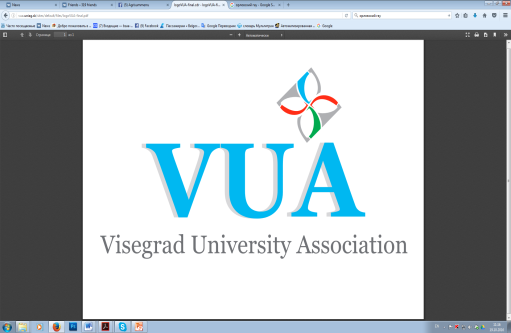 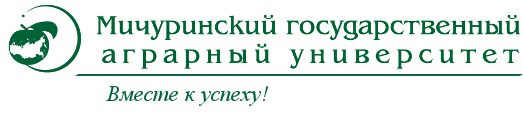 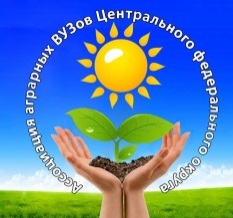 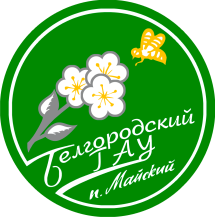 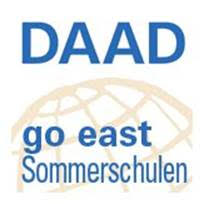 International summer school “From Field to Fork – from Tree to Mouth: Agricultural Production for Food Security and Import Substitution”Dear Students,We are glad to invite you to take part in our international summer school “From Field to Fork – from Tree to Mouth: Agricultural Production for Food Security and Import Substitution”. The school is held at two universities in Belgorod (July 30 – August 5) and Michurinsk (August 6-12 2019), Central Black Earth – Chernozem – Zone.  Presently Michurinsk State Agrarian University (Tambov Region) and Belgorod State Agricultural University cooperate within the Association of Agrarian Education in the Central Part of Russia, which will give summer school students a chance to get acquainted with the agricultural expert training and the ways the universities collaborate in the association.   The programme is supported by German Academic Exchange Services (DAAD). Do apply for the 	scholarship at http://intern.mgau.ru/students/daadstip.php.International summer school “From Field to Fork – from Tree to Mouth: Agricultural Production for Food Security and Import Substitution” is the programme oriented at international students. By attending this summer program students will develop a wider horizon and international orientation – two personal factors that will improve their job qualifications. Getting acquainted with the agribusiness aspects in the Black Earth Zone of Russia will be combined with intercultural issues in the international environment, preparing students to their future career in the globalized world. The main goal of the programme is to help international participants to learn more about the state of affairs in agricultural science and agribusiness in the central part of Russia, its horticulture, crop production, animal husbandry and food production in particular, on the basis of the two typically agricultural regions. Students will have a wonderful opportunity not just to explore different aspects of agricultural science, but also to learn more about import substitution and food security programmes. The programme implies visiting agricultural enterprises in order to see with one’s own eyes how Russian agribusiness is organized as well as to compare the tendencies of agricultural production in different regions of Russia. Therefore the programme is divided into two weeks, each week is dedicated to the state of affairs in one of the regions, and each week of the programme implies a good combination of lectures, workshops and field trips.  Students doing the course in agriculture, food production and related sciences are most welcome!Please see more detailed information at http://intern.mgau.ru/students/samscool.php and summer school programme at http://intern.mgau.ru/students/sumschool_progr.php . Programme part in Belgorod could be viewed at http://www.bsaa.edu.ru/for-foreign-citizens/agrisummer.php. Working language: EnglishInterpretation in English, Russian, German will be provided when necessaryLanguage course (optional): Short course of Russian vocabulary related to agricultureECTS points available: 4 creditsIntegrated cultural programme:The other important goal is to show how interesting life and study abroad can be, helping to discover cultural differences. Thus the programme also includes cultural excursions to the famous places in Tambov and Belgorod Regions, participation in the cultural events and some Russian language classes, which are supposed to be optional, as the main aim of the school is not language studies.Discovering cultural differences, coping with the language challenge and being inspired by the cooperation in the international group will help to see and learn a lot and at the same time enjoy the combination of serious study and great pleasure from intercultural communication.Cultural programme in both Regions involves visits to the museums (Rakhmaninov’ s house museum, Gerasimov’s exhibition, Michurin’s house-museum, Cheese House museum, Open Space Museums “Klyuchi” and “Prokhorovka”) as well as Russian cathedrals and a monastery (Kostroma village in Belgorod region, Kholky Monastery).Class hours per week:  Summer school programme on the whole will last for 15 days and the students will receive 4 credits for 44 academic hours of lectures/presentations combined with participating in professional excursions to agricultural and food production enterprises.Participation fee in €: Organisation (presentations, field trips, excursions, meals) – 350Accommodation - 200Application deadline for international students:June 1, 2019The application package includes:- Filled in application form (see at http://intern.mgau.ru/students/sumschool_progr.php) with passport scan for visa support- CV- short Cover Letter (not longer than1 page) presenting the participant and his/her schoolCertificates:Certificates will be provided by both universities and awarded to the participants at Belgorod State Agricultural University.Detailed program of the summer school can be viewed at http://intern.mgau.ru/students/sumschool_progr.phpProject coordinators contacts:Dr. Elena Yashina (Michurinsk State Agrarian University)393760 Michurinsk, Internationalnaya Str., 101yashina@mgau.ru+7 (47545) 94509+7 915 872 4541Dr. Tatiana Litvinenkoul. Vavilova 1, 308503 MayskyBelgorod region, RussiaE-mail: bsaa-inter@yandex.ru Tel.: +7 (4722) 381346, Fax: +7 (4722) 391174mob.: +7 903-884-0797, +7 980-373-0097
Don't miss a unique opportunity to visit the leading agricultural enterprisesof Michurinsk to experience Russian culture and hospitality!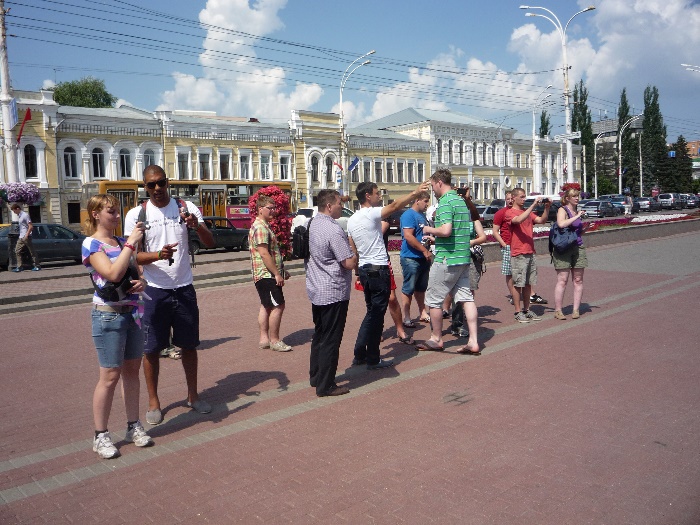 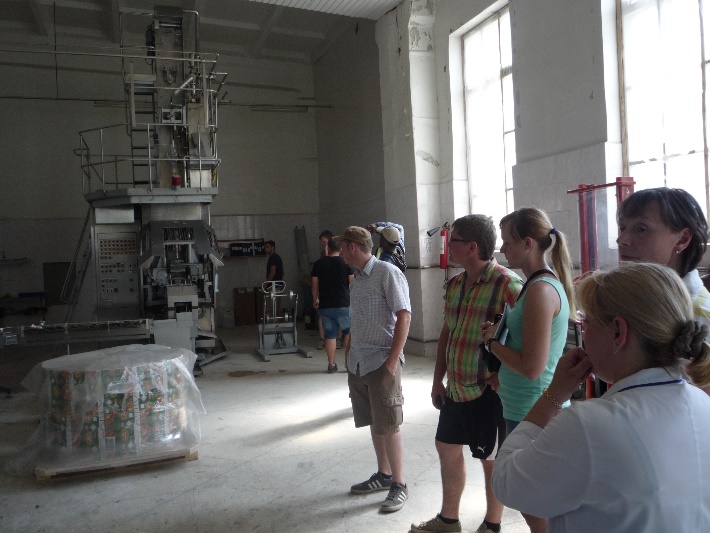 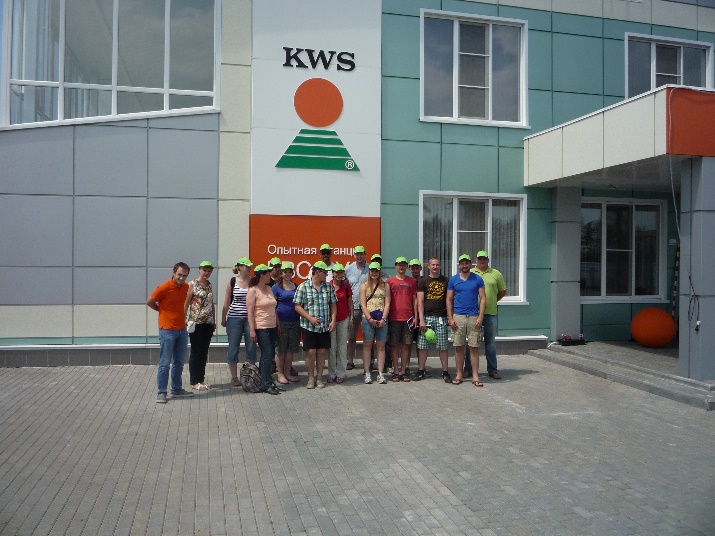 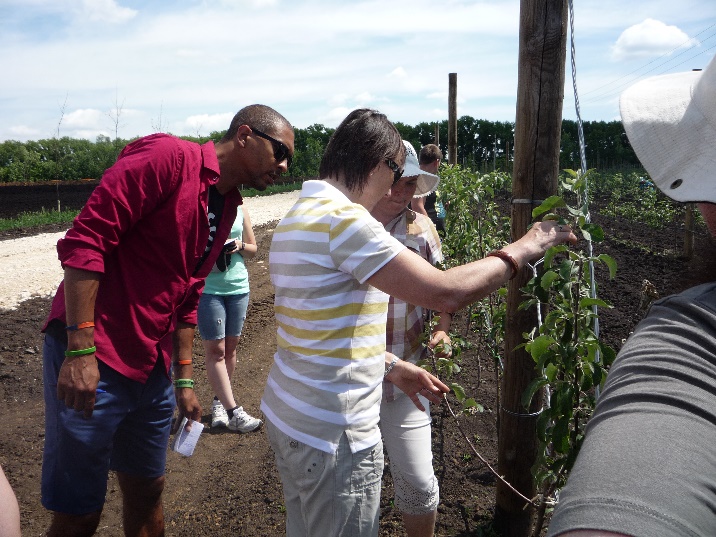 